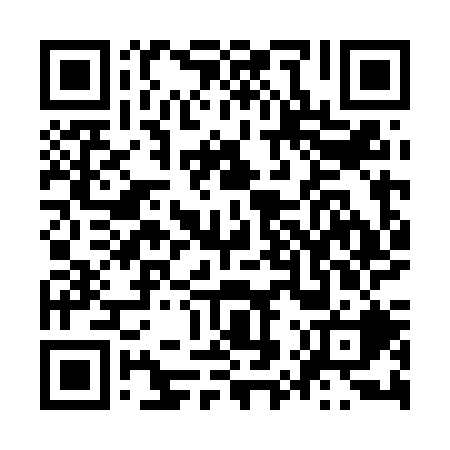 Ramadan times for Artsvashen, ArmeniaMon 11 Mar 2024 - Wed 10 Apr 2024High Latitude Method: NonePrayer Calculation Method: Muslim World LeagueAsar Calculation Method: ShafiPrayer times provided by https://www.salahtimes.comDateDayFajrSuhurSunriseDhuhrAsrIftarMaghribIsha11Mon5:455:457:161:084:267:017:018:2612Tue5:435:437:141:084:267:027:028:2713Wed5:425:427:131:074:277:037:038:2914Thu5:405:407:111:074:287:047:048:3015Fri5:385:387:091:074:287:057:058:3116Sat5:365:367:081:074:297:067:068:3217Sun5:355:357:061:064:297:077:078:3318Mon5:335:337:041:064:307:087:088:3419Tue5:315:317:031:064:307:097:098:3520Wed5:295:297:011:054:317:107:108:3721Thu5:285:286:591:054:327:117:118:3822Fri5:265:266:581:054:327:127:128:3923Sat5:245:246:561:044:337:147:148:4024Sun5:225:226:541:044:337:157:158:4125Mon5:205:206:531:044:337:167:168:4326Tue5:195:196:511:044:347:177:178:4427Wed5:175:176:491:034:347:187:188:4528Thu5:155:156:481:034:357:197:198:4629Fri5:135:136:461:034:357:207:208:4830Sat5:115:116:451:024:367:217:218:4931Sun5:095:096:431:024:367:227:228:501Mon5:075:076:411:024:377:237:238:512Tue5:065:066:401:014:377:247:248:533Wed5:045:046:381:014:377:257:258:544Thu5:025:026:361:014:387:267:268:555Fri5:005:006:351:014:387:277:278:566Sat4:584:586:331:004:397:287:288:587Sun4:564:566:321:004:397:297:298:598Mon4:544:546:301:004:397:307:309:009Tue4:524:526:2812:594:407:317:319:0210Wed4:504:506:2712:594:407:327:329:03